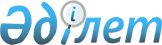 О переименовании некоторых улиц города ШуПостановление акимата Шуского района Жамбылской области от 13 февраля 2019 года № 39 и решение Шуского районного маслихата Жамбылской области от 13 февраля 2019 года № 42-4. Зарегистрировано Департаментом юстиции Жамбылской области 4 марта 2019 года № 4135
      Примечание РЦПИ.

      В тексте документа сохранена пунктуация и орфография оригинала.
      В соответствии со статьями 6, 31 Закона Республики Казахстан от 23 января 2001 года "О местном государственном управлении и самоуправлении в Республике Казахстан", подпунктом 5-1) статьи 12 Закона Республики Казахстан от 8 декабря 1993 года "Об административно-территориальном устройстве Республики Казахстан", на основании заключения ономастической комиссии при акимате Жамбылской области от 8 ноября 2018 года и с учетом мнения населения соответствующей территорий районный акимат ПОСТАНОВЛЯЕТ и районный маслихат РЕШИЛ:
      1. Переименовать некоторые улицы города Шу согласно приложению.
      2. Контроль за исполнением данного нормативно-правового акта возложить на постоянную комиссию районного маслихата по развитию социально-культурной сферы, здравоохранения, образования, развитии связи с общественными и молодежными организациями, соблюдения общественного правопорядка и развития административно-территориального устройства и на руководителя аппарата акима района Т. Ботабекова.
      3. Настоящий совместный нормативный правовой акт вступает в силу со дня государственной регистрации в органах юстиции и вводится в действие по истечении десяти календарных дней после дня его первого официального опубликования. Переименование некоторых улиц города Шу
      1. улицу Гастелло - на улицу Укили Ыбырай 
      2. улицу Склярова - на улицу Коркыт ата
      3. улицу Баженова - на улицу хана Хакназара 
      4. улицу Гайдара - на улицу Ер Едила 
      5. улицу Блажевского - на улицу Абу Насыра Аль-Фараби 
      6. улицу Громова - на улицу Кетбуга 
      7. улицу Голикова - на улицу Касым хана 
      8. улицу Глинки - на улицу Култегина 
      9. улицу Лазо - на улицу Жанибек хана 
      10. улицу Куйбышева - на улицу Майкы би
      11. улицу Крупская - на улицу Исатай батыра 
      12. переулок Глинки - на улицу Казанат 
      13. переулок Гастелло - на улицу Абзала
      14. 1-переулок Стахановский - на улицу Алтынемел
      15. 2-переулок Стахановский - на улицу Алтай 
      16. 3-переулок Стахановский - на улицу Дауылпаз 
      17. 4-переулок Стахановский - на улицу Медеу
      18. 5-переулок Стахановский - на улицу Жидебая
      19. переулок Щорса - на улицу Каратау 
      20. переулок Фурманова - на улицу Бурабая 
      21. переулок Водопадный - на улицу Ойыл
      22. переулок Зейнегазы Сырымбетов - на улицу Маралды
      23. переулок Каныша Сатпаева - на улицу Сарыжаз 
      24. переулок Жиренше шешена - на улицу Телегей 
      25. переулок Мусы Жалиля - на улицу Таукент 
      26. переулок Кулаиеава - на улицу Торбулак 
      27. переулок Горный - на улицу Баянауыл 
      28. переулок Валентины Кононенко - на улицу Берел 
      29. улицу Стахановская - на улицу Сарыозек
      30. улицу Калинина - на улицу Жибек жолы
      31. улицу Морозова - на улицу Ордабасы
      32. улицу Циолковского - на улицу Салкам Жангира
      33. улицу Чапаева - на улицу Шалкииз жырау
      34. улицу Шевцова - на улицу Тауекел хана
      35. улицу Щорса - на улицу Актамберды жырау 
      36. улицу Фрунзе - на улицу Жанкожа батыра
      37. улицу Фурманова - на улицу Жаяу Мусы
      38. улицу Кривоносова - на улицу Кейки батыра
      39. переулок Гэсовский - на улицу Окжетпес
      40. переулок Почтовый - на улицу Казыгурт
      41. переулок Южный - на улицу Акбакая
      42. переулок Комсомольский - на улицу Ойсаз
      43. переулок Больничный - на улицу Богена
      44. переулок Дружбы - на улицу Мерей
      45. Парковый тупик - на улицу Д. Конаева
      46. переулок С. Шакирова - на улицу Тенбилкок 
      47. 1-переулок Ыбырая Алтынсарина - на улицу Айдарлы
      48. 2-переулок Ыбырая Алтынсарина - на улицу Аякоз
      49. 3-переулок Ыбырая Алтынсарина - на улицу Акдидар
      50. 4-переулок Ыбырая Алтынсарина - на улицу Актор
      51. 5-переулок Ыбырая Алтынсарина - на улицу Актолкы
      52. переулок Аягана Оспанова - на улицу Ерейментау
      53. переулок Аманжола Байжанова - на улицу Тобыл
      54. переулок Айтказы Рахманулы - на улицу Устирт
      55. переулок Автобазовский - на улицу Иле
      56. переулок Агадыр - на улицу Акбура
      57. улицу Речная - на улицу Султанбека Кожанова 
      58. улицу Садовая - на улицу Шара Жиенкулова 
      59. улицу Строительная - на улицу Илияса Есемберлина
      60. улицу Трудовая - на улицу Ермека Серкебаева
      61. улицу Свеклобазовская - на улицу Данеша Ракышева
      62. улицу Коммунистическая - на улицу Ушконыр
      63. улицу Набережная - на улицу Шубаркудык
      64. улицу Водокачка - на улицу Мынбулак
      65. улицу Автобазовская - на улицу Едиге
      66. 1-переулок Ленина - на улицу Шанырак
      67. 1-переулок Зои Космодемьянской - на улицу Сулутор
      68. 2-переулок Зои Космодемьянской - на улицу Шурайлы
      69. переулок Мадели кожа - на улицу Оренсай
      70. 2-переулок Мадели кожа - на улицу Шарын
      71. 1-переулок 8 марта - на улицу Алтынкол
      72. 2-переулок 8 марта - на улицу Торангы
      73. 3-переулок 8 марта - на улицу Акку
      74. 2-переулок Ленина - на улицу Сынтас
      75. 1-переулок Панфилова - Карабулак
      76. 2-переулок Панфилова - на улицу Бура
      77. переулок Центральный - на улицу Аккент
      78. переулок Театральный - на улицу Акжар
      79. переулок Суйинбая - на улицу Аксенгир
      80. переулок Рабочий - на улицу Мурата Монкеулы
      81. переулок Сакена Сейфуллина - на улицу Мурын жырау
      82. переулок Гани Муратбаева - на улицу Ботай
      83. переулок Аманкелди Абдукаримова - на улицу Шынгыстау
					© 2012. РГП на ПХВ «Институт законодательства и правовой информации Республики Казахстан» Министерства юстиции Республики Казахстан
				
      Аким района 

К. Досаев

      Секретарь маслихата 

Е. Омиралиев

      Председатель сессии 

С. Каликов
Приложение к постановлению
акимата Шуского района
от 13 февраля 2019 года № 39Приложение к решению
Шуского районного маслихата
от 13 февраля 2019 года № 42-4